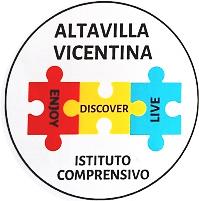 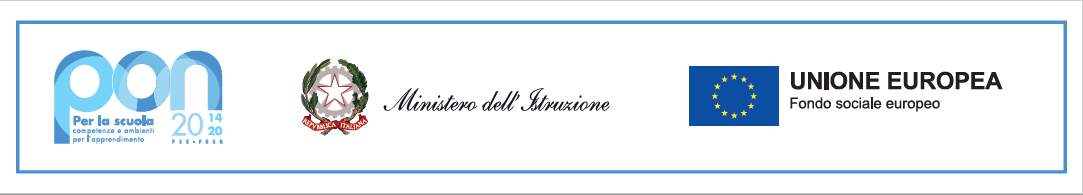 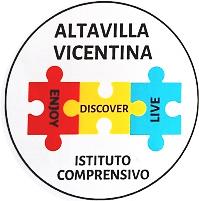 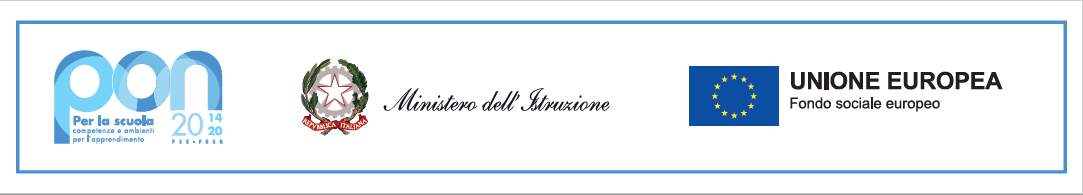 RIFERIMENTI DEL RESPONSABILE DELLA TRASPARENZA INTERNONominativo responsabile della trasparenza della scuola a cui presentare richiesta di accesso civico: Dirigente Scolastica prof.ssa Cinzia MASELLATelefono e mail del Responsabile: 0444 572088 – viic82300q@istruzione.it